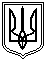 Миколаївська міська радаПостійна комісія міської ради зпитань містобудування, архітектуриі будівництва, регулюванняземельних відносин та екологіїПРОТОКОЛ21.01.2019  № 102Засідання постійної ,комісії міської ради з питань містобудування, архітектури і будівництва, регулювання земельних відносин та екології  Присутні депутати Миколаївської міської ради VII скликання:Голова постійної комісії – Концевой І.О.Секретар постійної комісії – Яковлєв А.В.Члени постійної комісії: Жайворонок С.І., Карцев В.М., Крісенко О.В., Кучеревська Т.В., Таранова С.В.Запрошені та присутні:Цимбал А.А. – начальник управління містобудування та архітектури – головний архітектор м. Миколаєва;Єфименко О.В. - начальник управління земельних ресурсів Миколаївської міської ради;Нефьодов О.А. - заступник начальника управління містобудування та архітектури Миколаївської міської ради;Депутати ММР, представники преси, телебачення, громадськості та інші особи.ПОРЯДОК ДЕННИЙ:1. Організаційні питання.2. Розгляд звернень юридичних та фізичних осіб, які надані управлінням земельних ресурсів Миколаївської міської ради та управлінням містобудування та архітектури Миколаївської міської ради до постійної комісії міської ради з питань містобудування, архітектури і будівництва, регулювання земельних відносин та екології щодо оформлення правових документів на земельні ділянки.Доповідач: Цимбал А.А. – начальник управління містобудування та архітектури – головний архітектор м. Миколаєва; Єфименко О.В.-  начальник управління земельних ресурсів Миколаївської міської ради, Нефьодов О.А. - заступник начальника управління містобудування та архітектури Миколаївської міської ради.3. Розгляд звернень відділів, управлінь виконкому, адміністрацій районів та інших установ міста щодо оформлення правових документів на земельні ділянки та інше.               ПИТАННЯ ДО РОЗГЛЯДУ:      	                                    	Розділ 22. Розгляд звернень юридичних та фізичних осіб, які надані управлінням земельних ресурсів Миколаївської міської ради та управлінням містобудування та архітектури Миколаївської міської ради до постійної комісії міської ради з питань містобудування, архітектури і будівництва, регулювання земельних відносин та екології щодо оформлення правових документів на земельні ділянки (перенесені та нові питання  додаються).Розділ 33. Розгляд звернень відділів, управлінь виконкому, адміністрацій районів та інших установ міста щодо оформлення правових документів на земельні ділянки та інше.3.1. Лист управління апарату Миколаївської міської ради (від 16.01.2019 за вх.№ 107) щодо направлення питань, які пропонуються до розгляду на засіданні 51 чергової сесії Миколаївської міської ради VII скликання для обговорення та надання своїх висновків та рекомендацій для узагальнення та подальшого врахування при розгляді відповідних питань порядку денного сесії Ради.РЕКОМЕНДОВАНО:---ПРИСУТНІЗАПРОТИ УТРИМАЛИСЬ   Питання не розглядалось.            3.2. На голосування були винесенні копії листів Миколаївської філії державного підприємства «Адміністрація морських портів України»:        - вих.№186/18-01-02/Вих/18-7018 від 27.12.2018 щодо надання дозволу Державному підприємству «Адміністрація морських портів України» на розробку проекту землеустрою щодо відведення в постійне користування земельної ділянки орієнтованою площею 0,0030 га землі міста не наданої у власність чи користування, із зміною її цільового призначення на землі промисловості, транспорту, зв’язку, енергетики, оборони та іншого призначення для обслуговування трансформаторної підстанції №277 та подальшого його обслуговування, яка розташована біля будинку за адресою:   м. Миколаїв, вул. Заводська, 11;         - вих.№187/18-01-02/Вих/18-7017 від 27.12.2018  щодо надання дозволу Державному підприємству «Адміністрація морських портів України» на розробку проекту землеустрою щодо відведення в постійне користування земельної ділянки орієнтованою площею 0,0030 га землі міста не наданої у власність чи користування, із зміною її цільового призначення на землі промисловості, транспорту, зв’язку, енергетики, оборони та іншого призначення для обслуговування трансформаторної підстанції №378 та подальшого його обслуговування, яка розташована біля будинку за адресою:   м. Миколаїв, вул. Заводська, 13/3;         - вих.№188/18-01-02/Вих/18-7016 від 27.12.2018  щодо надання дозволу Державному підприємству «Адміністрація морських портів України» на розробку проекту землеустрою щодо відведення в постійне користування земельної ділянки орієнтованою площею 0,0037 га землі міста не наданої у власність чи користування, із зміною її цільового призначення на землі промисловості, транспорту, зв’язку, енергетики, оборони та іншого призначення для обслуговування трансформаторної підстанції №276 та подальшого його обслуговування, яка розташована біля будинку за адресою:   м. Миколаїв, вул. Заводська, 3/2.РЕКОМЕНДОВАНО: Погодити.ПРИСУТНІ 7ЗА 5ПРОТИ  0        УТРИМАЛИСЬ 2 (Таранова С.В., Яковлєв А.В.) Примітка: Рекомендація не прийнята за результатами голосування.Голова постійної комісії                                                                 І.О. КонцевойСекретар постійної комісії                                                            А.В. Яковлєв